                                ҠАРАР                     	     	                          РЕШЕНИЕ«29» ноябрь   2017 й.                 №34-5                «29» ноября   2017 гО ходе реализации Программы  Энергосбережение и повышение энергетической эффективности   в   сельском   поселении   Удельно  -  Дуванейский   сельсовет  муниципального района Благовещенский  район  Республики Башкортостан на 2016-2020 годыЗаслушав информацию главы сельского поселения Удельно-Дуванейский сельсовет муниципального района Благовещенский раойн Республики Башкортостан Жилиной Н.С. Совет сельского поселения Удельно-Дуванейский сельсовет муниципального района Благовещенский район Республики БашкортостанРЕШИЛ:1. Информацию администрации сельского поселения Удельно-Дуванейский сельсовет «Программы  Энергосбережение и повышение энергетической эффективности   в   сельском   поселении   Удельно  -  Дуванейский   сельсовет  муниципального района Благовещенский  район  Республики Башкортостан на 2016-2020 годы принять к сведению.2. Администрации сельского поселения Удельно-Дуванейский сельсовет продолжить работу по дальнейшей реализации муниципальной программы  " Энергосбережение и повышение энергетической эффективности   в   сельском   поселении   Удельно  -  Дуванейский   сельсовет  муниципального района Благовещенский  район  Республики Башкортостан на 2016-2020 годы" 3 Контроль за выполнением настоящего решения возложить на комиссию по  социально-гуманитарным вопросам (Шабаева Л.К)Глава сельского поселения:                                                     Н.С.ЖилинаБАШҠОРТОСТАН РЕСПУБЛИКАhЫБЛАГОВЕЩЕН РАЙОНЫ         МУНИЦИПАЛЬ РАЙОНЫНЫҢ   УДЕЛЬНО-ДЫУАНАЙ АУЫЛ СОВЕТЫ  АУЫЛЫ БИЛӘМӘhЕ СОВЕТЫXXV11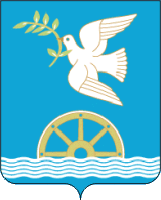 СОВЕТ СЕЛЬСКОГО ПОСЕЛЕНИЯ УДЕЛЬНО-ДУВАНЕЙСКИЙ СЕЛЬСОВЕТМУНИЦИПАЛЬНОГО РАЙОНА БЛАГОВЕЩЕНСКИЙ РАЙОНРЕСПУБЛИКИ  БАШКОРТОСТАН                            XXV11